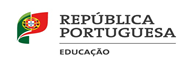 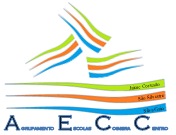       Agrupamento de Escolas Coimbra CentroIntrodução O presente documento visa divulgar as características da Prova Final / Prova de Equivalência à Frequência a nível de escola do 3º ciclo do Ensino Básico, da disciplina de Educação Física, a realizar em 2020 pelo aluno autoproposto, abrangido pelo instituído nos Decreto-Lei nº54/2018 e Despacho normativo n.º3-A/2019, de 26 de fevereiro..As informações apresentadas neste documento não dispensam a consulta da legislação referida e do Programa da disciplina.O presente documento dá a conhecer os seguintes aspetos relativos à prova:• Objeto de avaliação; • Caraterísticas e estrutura;• Critérios gerais de classificação;• Material;• Duração.OBJETO DE AVALIAÇÃO:A prova a que esta informação se refere incide sobre as aprendizagens definidas para o final do 3º ciclo do ensino básico, de acordo com os normativos legais estabelecidos e o programa nacional da disciplina. Desta prova fazem parte duas categorias de matérias nucleares: nas individuais: ginástica de solo; ginástica de aparelhos e atletismo, nos coletivos: futebol, voleibol, basquetebol, andebol e os respetivos processos de operacionalização, prescritos pelo Programa.Todos os conteúdos constantes nas alíneas abaixo, serão passíveis de serem abordados na prova:Na Ginástica, realizar as destrezas elementares de acrobacia, dos saltos, do solo e dos outros aparelhos, em esquemas individuais, aplicando os critérios de correção técnica, expressão e combinação;No Atletismo realizar corridas, saltos e lançamentos, cumprindo corretamente as exigências elementares, técnicas e do regulamento;Nos Jogos Desportivos Coletivos, realizar com oportunidade e correção as ações técnico-táticas elementares (aplicando as regras):- Voleibol, realiza com correção e oportunidade, em exercícios critério, as técnicas: serviço por baixo, serviço por cima, passe alto de frente e de costas, remate, manchete, bloco. - Andebol, realiza com oportunidade e correção global, em exercícios critério, as ações passe-receção em corrida, receção-remate em salto, drible-remate em salto.- Futebol, realiza com oportunidade e correção global, em exercícios critério, as ações: receção e controlo da bola, remate, condução de bola, drible, finta.- Basquetebol, realiza com correção e oportunidade, em exercícios critério, as ações: drible progressão e proteção, fintas de arranque em drible, lançamento em salto e na passada, passe peito e picado, passe e corte, posição defensiva básica;Serão avaliados os seguintes conhecimentos/competências:Conhecimento do regulamento técnico e identificação dos materiais e do terreno de jogo das matérias selecionadas;Conhecimento, identificação, caracterização e execução das ações técnicas e das habilidades motoras das matérias selecionadas;Conhecimento dos aspetos relacionados com a segurança das matérias selecionadas.CARATERIZAÇÃO E ESTRUTURA DA PROVA: A prova terá uma componente escrita e uma componente prática. Componente escrita	A prova é constituída por dois grupos, de respostas obrigatórias, que estão subdivididos em seis subgrupos, no grupo 1 o aluno apenas responde a dois, no grupo 2 responde aos dois;A prova pode incluir os tipos de questões a seguir discriminados:Itens de seleção - preenchimento, escolha múltipla, associação/correspondência, questões verdadeiras/falso; Itens de construção - resposta curta e resposta extensa;A prova é realizada no próprio enunciado.Componente práticaAo aluno será fornecido o enunciado da prova com base no qual executará os exercícios previstos (nas matérias coletivas o aluno selecionará duas modalidades). O júri observará e avaliará a prestação do aluno procedendo ao registo do resultado em documento próprio.A prova será composta por quatro partes: 1ª parte, aquecimento.2ª parte, matéria individual, sequência gímnica com 5 exercícios obrigatórios: um rolamento à frente; um rolamento à retaguarda; uma posição de equilíbrio; uma posição de flexibilidade; e um exercício de força (posição invertida); Dois saltos no minitrampolim: extensão e carpa (duas tentativas para cada salto); Salto em comprimento e Salto em altura (duas tentativas para cada salto); Corrida de velocidade 40m (duas tentativas);3ª parte, matéria coletiva, circuito técnico composto por várias estações, em que a  avaliação é realizada a partir de duas observações de cada circuito (o aluno selecionará duas modalidades).4ª parte retorno à calma.A classificação da prova corresponde à média aritmética simples, arredondada às unidades, das classificações das duas componentes (escrita e prática) expressas em escala percentual de 0 a 100.Resultado final =(resultado componente teórica + resultado componente prática) /2CRITÉRIOS GERAIS DE CLASSIFICAÇÃOComponente escrita 		Nas matérias coletivas o aluno selecionará apenas os grupos correspondentes a duas modalidades. Cada grupo da matéria avaliada terá o peso de 25% na classificação final da prova.A classificação a atribuir a cada resposta resulta da aplicação dos critérios apresentados para cada item e é expressa por um número inteiro;Nos itens de seleção a cotação total do item é atribuída às respostas que apresentem de forma inequívoca a opção correta;Nos itens de resposta curta e extensa a classificação é atribuída de acordo com os elementos de resposta solicitados e apresentados;As respostas ilegíveis são classificadas com zero pontos.Componente práticaO aluno cumpre o circuito técnico de acordo com o regulamento e características técnicas da modalidade.MATERIALEquipamento desportivo adequado à prática das matérias a avaliar.Material de escrita, caneta ou esferográfica de tinta indelével, azul ou preta.DURAÇÃO A prova tem a duração de 90 minutos.1ª parte – Componente escrita de 45 minutos.2ª parte – Componente prática de 45 minutos.Entre a 1ª e 2ª parte da prova o aluno terá um intervalo de 15 minutos para se equipar.Informação nº 1Prova de Equivalência à Frequência Educação Física – Código 26Alunos ao abrigo do D.L. nº54/2018Ano letivo 2019/20203º Ciclo do Ensino Básico Decreto-Lei n.º 14-G/2020 (ponto n.º 4 do art.º 7.º) de 13 de abrilMatériaConhecimentos/capacidadesSubgrupoEstrutura e cotaçõesVoleibolObjetivo do jogo, função e modo de execução das principais ações técnico-táticas e as suas principais regras.Subgrupo 1Grupo 150%AndebolObjetivo do jogo, função e modo de execução das principais ações técnico-táticas e as suas principais regras.Subgrupo 2Grupo 150%FutebolObjetivo do jogo, função e modo de execução das principais ações técnico-táticas e as suas principais regras.Subgrupo 3Grupo 150%BasquetebolObjetivo do jogo, função e modo de execução das principais ações técnico-táticas e as suas principais regras.Subgrupo 4Grupo 150%AtletismoRegulamento técnico e modo de execução das principais disciplinas da modalidade.Subgrupo 5Grupo 250%Ginástica de solo, aparelhosMaterial, normas de segurança e modo de execução dos elementos gímnicos/figuras de solo, aparelhos.Subgrupo 6Grupo 250%Total100%ESTRUTURA DA PROVACOTAÇÕESCRITÉRIOS DE CLASSIFICAÇÃODesportos IndividuaisSalto em comprimento e Salto em altura(duas tentativas para cada salto)Corrida de velocidade (40m)(duas tentativas)Sequência gímnica com 5 exercícios obrigatórios: um rolamento à frente; um rolamento à retaguarda; uma posição de equilíbrio; uma posição de flexibilidade; e um exercício de força (posição invertida)Dois saltos no minitrampolim: extensão e carpa (duas tentativas para cada salto)50%10%10%5%12,5%12,5%10%  por cada salto efetuado com correção0% não realiza os saltos ou realiza incorretamente (de acordo com as componentes críticas definidas em departamento)5% por cada corrida efetuada com correção0% não realiza a corrida ou realiza incorretamente (de acordo com as componentes críticas definidas em departamento)2% por cada exercício efetuado com correção 0% não realiza a tarefa ou realiza incorretamente (de acordo com as componentes críticas definidas em departamento) +2,5% se efetua a sequência de forma contínua e utilizando elementos de ligação1,5% se efetua a sequência de forma contínua sem utilizar elementos de ligação0% se efetua os exercícios sem sequência6,25% por cada salto efetuado com correção 0% não realiza os saltos ou realiza incorretamente (de acordo com as competências específicas definidas em departamento)Desportos Coletivos:VoleibolAndebolFutebolBasquetebol50% =2 x 25%A classificação de cada circuito será obtida através da média ponderada dos gestos técnicos.A classificação final de cada circuito é aMédia aritmética, classificando-se o melhor circuito.[Cada tarefa é cotada com igual ponderação em cada um dos circuitos técnicos.]% ponderada (em cada circuito) de cada tarefa realizada corretamente (de acordo com as componentes críticas definidas em departamento)0% por cada tarefa não realizada ou realiza incorretamente (de acordo com as componentes críticas definidas em departamento)